
LÄMNA IN FÖRSLAG/MOTION SENAST 30 MARSHar du ett förslag till styrelsen? Lämna in din motion senast 12 mars 2022Inför varje årsstämma har föreningens medlemmar möjlighet att lämna in motioner – förslag, idéer och tips- till förändring för behandling på årsstämman. Motionerna/förslagen finns med som egen punkt på stämmans dagordning. Du lämnar in din motion senast den 12 mars till styrelsen, antingen via e-post till brf.sorgarden@outlook.com, eller så lämnar du den i brevlådan 93 A Helena Antonsson  Att tänka på när du skriver en motionFör att ditt förslag ska kunna behandlas skyndsamt så underlättar det att följande kriterier efterföljs:En motion får enbart behandla en fråga. Har du fler förslag, skickar du in fler motionerBeskriv varför du skriver motionen (bakgrund)Beskriv vad du vill ska hända/göras (Förslag på åtgärd/ändring/)Beskriv vad du vill att styrelsen ska fatta för beslut. (Beslutsförslag)I regel ska man kunna besvara motionen med ja eller nej.Motionen ska vara undertecknad av den som skriver motionen (motionären) samt dennes lägenhetsnummer.Motionen måste lämnas till styrelsen senast12 mars, för att behandlas på stämman.I år kommer stämman att hållas fysiskt den 24 maj kl. 19 i Trädgårdsstads skola.Mera information kommer med kallelsen.Styrelsen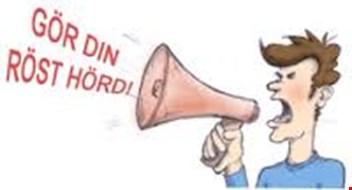 